			YÖNETİCİ GELİŞİM PROGRAMI (YÖGP) EKİM AYI FAALİYET RAPORUBulancak İmam Hatip Ortaokulu olarak öğrencilerimizin uzaktan eğitim sürecinden en iyi şekilde yararlanmaları için; okul yönetimi, öğretmen, öğrenci ve veli birlikteliği sağlanarak eğitim ve öğretimde başarının artırılmasına yönelik online toplantı tertip edilerek bilgi paylaşımı yapılmıştır.Tertip edilen toplantıda öğrencilerimizin LGS’ye yönelik yaptığı çalışmalar değerlendirilmiş DYK ile ilgili öğretmenlerimizin fikir, öneri ve talepleri alınmıştır. Yine bu kapsamda okul rehberlik servisimiz verimli ders çalışmaya yönelik bilgilendirme faaliyetinde bulunmuştur.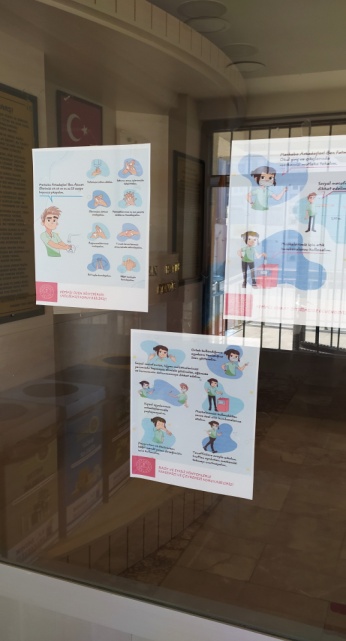 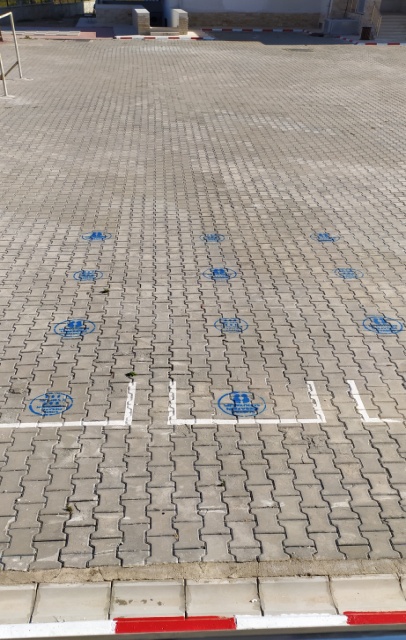 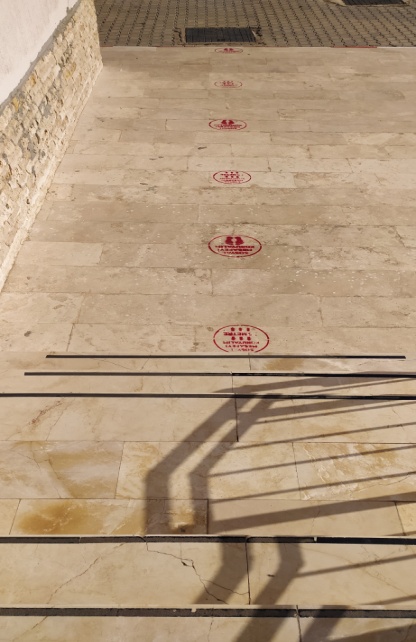 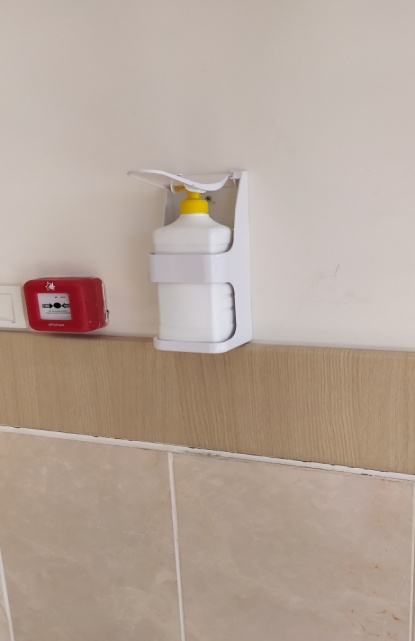 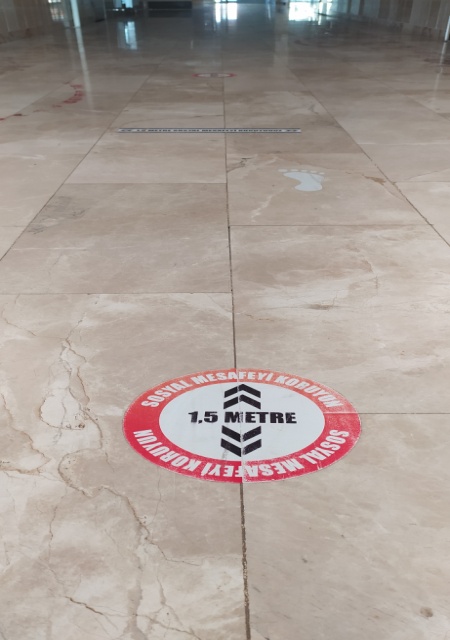 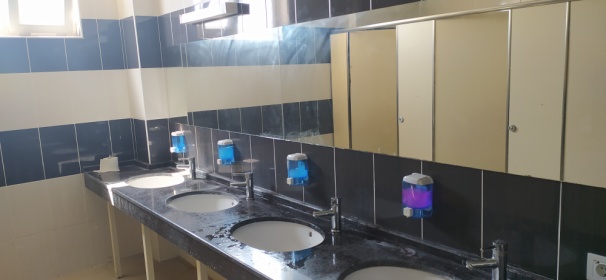 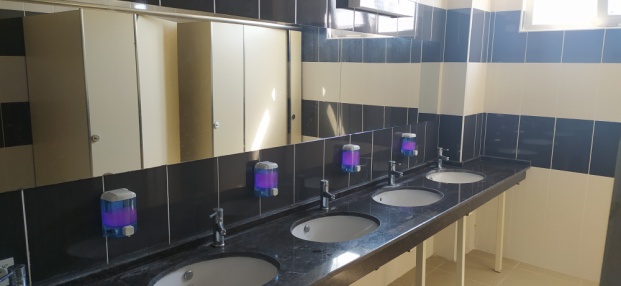 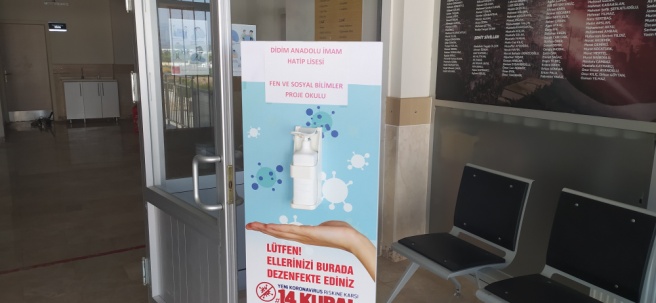 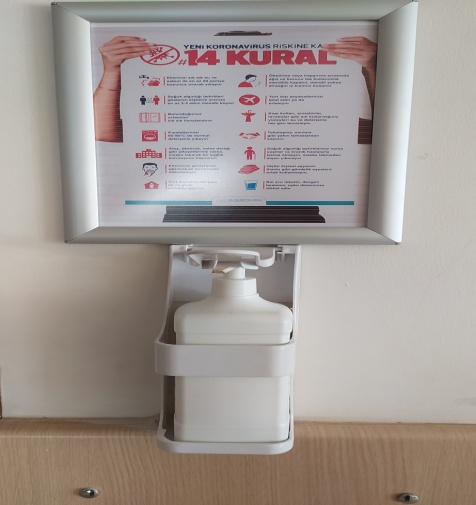 EYLEM NOEYLEM/FAALİYET1Uzaktan eğitim sürecinde öğretmen ve velilerle işbirliği, öğrenci ve veli motivasyonuAkademik başarıyı artırma çalışmaları; LGS hazırlık çalışmaları, Destekleme ve Yetiştirme kursları (DYK), Etkili rehberlik ve kariyer planlama.